Отчет по шестой видеосъемке16 июня началась подготовка к 6 съемкам кулинарного youtube-шоу "ТВ-оладушки": обзвон участников, составления плана на день, согласование рецепта, согласование тем вопросов в выпуске с блогером.20 июня состоялись съемки пятого кулинарного ролика «День сгущенки» в кулинарной студии "Человек и еда", с 12.00 до 16.00.Гости шестого выпуска:Ведущий – Артем СкоробогатовБабушка с рецептом пирожного «Картошка» – Заморина Людмила МихайловнаБлогер – Галина Босая (INST: @bosaya)Сценарный план N 6.1.Дата: 20.06.20212.Тематика: День сгущенки3.Описание дня12.00 – сбор на съемочной площадке кулинарной студии «Человек и еда»12.00-13.00 – работа визажиста с участниками выпуска12.00-13.00 – монтаж видео-техники13.00-15.30 – съемки выпуска15.30-16.00 – демонтаж техники15.30-16.00 - обмен контактами с участниками выпуска15.30-16.00 – прохождение опроса участниками программыОпрос: Понравились ли вам съемки?Что бы вы хотели добавить?Ваши впечатления от съемок?Какие советы вы вынесли, будете ли их применять?Стоит ли продолжить такую добрую историю, и в каком формате?Монтаж и публикация готового кулинарного видеоролика были проделаны 22-28 июня10 июля состоялась премьера публикации готового кулинарного видеоролика на youtube-канале фонда, группе VK и в Instagram https://www.youtube.com/watch?v=bC6HWpfadMI&t=24s VK: https://vk.com/vnukmoscowINST @vnuk.proСуммарный информационный охват более 300 просмотров.Фото со съемок: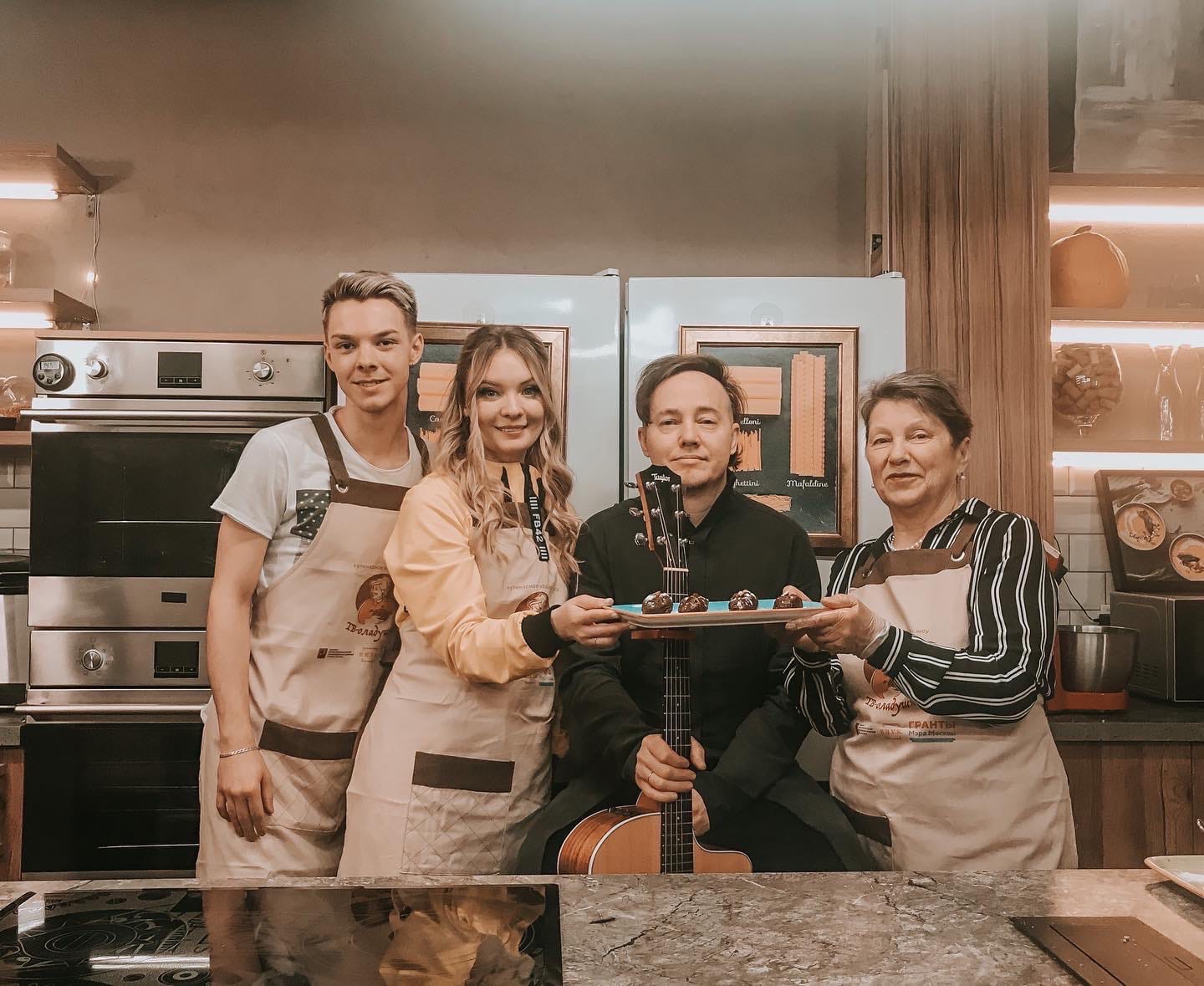 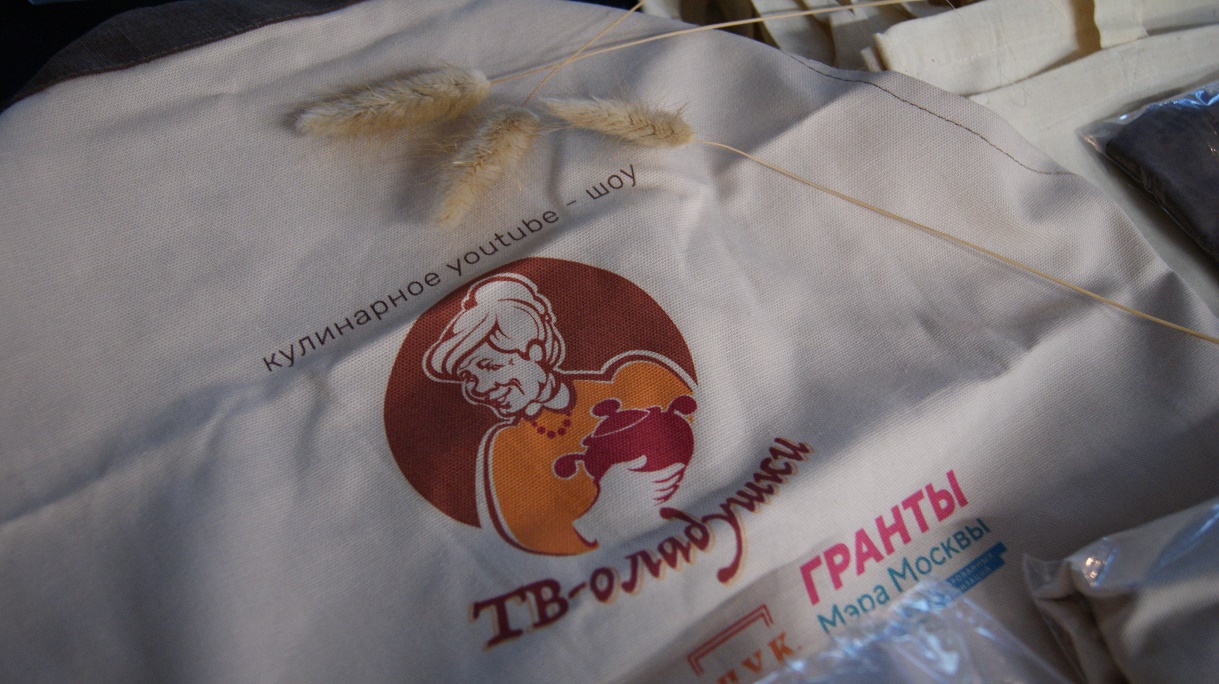 